Study CompletionSTUDY NAMESite Number: 	Pt_ID: 	Visit Date:            /                   /                        .	d	 d	m	 m	 m	y	y	y	yDate of final study visit:	            /                   /                        .	d	d	m	m	m	y	y	y	yDate of last known study intervention:	            /                   /                        .	d	d	m	m	m	y	y	y	yPrimary reason for terminating participation in the study:	Completed study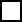 Participant was determined after enrollment to be ineligible (provide comments):
		Will data be included in analysis and final report? YES  NO 	Participant withdrew consent	In the principal investigator’s (PI’s) opinion, it was not in the participant’s best interest to continue (provide comments): 		Adverse event (If checked, complete the adverse event form.)	Death	Lost to followup	Other (specify): 		UnknownComments:PI Signature: 		Date: 	